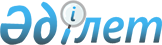 О внесении изменения в постановление акимата Западно-Казахстанской области от 24 февраля 2017 года № 52 "Об установлении водоохранных зон, полос и режима их хозяйственного использования Западно-Казахстанской области"Постановление акимата Западно-Казахстанской области от 22 июня 2017 года № 187. Зарегистрировано Департаментом юстиции Западно-Казахстанской области 5 июля 2017 года № 4852
      Руководствуясь Водным кодексом Республики Казахстан от 9 июля 2003 года, Законом Республики Казахстан от 23 января 2001 года "О местном государственном управлении и самоуправлении в Республике Казахстан" акимат Западно-Казахстанской области ПОСТАНОВЛЯЕТ:
      1. Внести в постановление акимата Западно-Казахстанской области от 24 февраля 2017 года № 52 "Об установлении водоохранных зон, полос и режима их хозяйственного использования Западно-Казахстанской области" (зарегистрированное в Реестре государственной регистрации нормативных правовых актов № 4713, опубликованное 18 марта 2017 года в Эталонном контрольном банке нормативных правовых актов Республики Казахстан) следующее изменение:
      водоохранные зоны и полосы водных объектов Западно-Казахстанской области, установленные приложением №1 указанного постановления, изложить в новой редакции, согласно приложению к настоящему постановлению.
      2. Государственному учреждению "Управление природных ресурсов и регулирования природопользования Западно-Казахстанской области" (А. М. Даулетжанов) обеспечить государственную регистрацию данного постановления в органах юстиции, его официальное опубликование в Эталонном контрольном банке нормативных правовых актов Республики Казахстан и в средствах массовой информации.
      3. Контроль за исполнением настоящего постановления возложить на первого заместителя акима Западно-Казахстанской области Утегулова А. К.
      4. Настоящее постановление вводится в действие со дня первого официального опубликования. Водоохранные зоны и полосы водных объектов Западно-Казахстанской области
      Полное написание аббревиатур:
ТОО – товарищество с ограниченной ответственностью;
га - гектар;
км - километр;
м - метр.
					© 2012. РГП на ПХВ «Институт законодательства и правовой информации Республики Казахстан» Министерства юстиции Республики Казахстан
				
      Исполняющий обязанности
акима области

А. Утегулов
Приложение
к постановлению акимата
Западно-Казахстанской области
от "22" июня 2017 года № 187
№
№
Водный объект, его участок
Место расположение (населенный пункт)
Место расположение (населенный пункт)
Протяженность границы (км)
Протяженность границы (км)
Протяженность границы (км)
Водоохранная зона
Водоохранная зона
Водоохранная зона
Водоохранная полоса
Водоохранная полоса
Водоохранная полоса
№
№
Водный объект, его участок
Место расположение (населенный пункт)
Место расположение (населенный пункт)
Протяженность границы (км)
Протяженность границы (км)
Протяженность границы (км)
Площадь (га)
Площадь (га)
Ширина (м)
Площадь (га)
Площадь (га)
Ширина (м)
По проектно-сметной документации "Проект водоохранных зон и полос реки Урал, реки Чаган в черте города Уральска 9 километров, 5 километров соответственно и озера Шалкар Западно-Казахстанской области"
По проектно-сметной документации "Проект водоохранных зон и полос реки Урал, реки Чаган в черте города Уральска 9 километров, 5 километров соответственно и озера Шалкар Западно-Казахстанской области"
По проектно-сметной документации "Проект водоохранных зон и полос реки Урал, реки Чаган в черте города Уральска 9 километров, 5 километров соответственно и озера Шалкар Западно-Казахстанской области"
По проектно-сметной документации "Проект водоохранных зон и полос реки Урал, реки Чаган в черте города Уральска 9 километров, 5 километров соответственно и озера Шалкар Западно-Казахстанской области"
По проектно-сметной документации "Проект водоохранных зон и полос реки Урал, реки Чаган в черте города Уральска 9 километров, 5 километров соответственно и озера Шалкар Западно-Казахстанской области"
По проектно-сметной документации "Проект водоохранных зон и полос реки Урал, реки Чаган в черте города Уральска 9 километров, 5 километров соответственно и озера Шалкар Западно-Казахстанской области"
По проектно-сметной документации "Проект водоохранных зон и полос реки Урал, реки Чаган в черте города Уральска 9 километров, 5 километров соответственно и озера Шалкар Западно-Казахстанской области"
По проектно-сметной документации "Проект водоохранных зон и полос реки Урал, реки Чаган в черте города Уральска 9 километров, 5 километров соответственно и озера Шалкар Западно-Казахстанской области"
По проектно-сметной документации "Проект водоохранных зон и полос реки Урал, реки Чаган в черте города Уральска 9 километров, 5 километров соответственно и озера Шалкар Западно-Казахстанской области"
По проектно-сметной документации "Проект водоохранных зон и полос реки Урал, реки Чаган в черте города Уральска 9 километров, 5 километров соответственно и озера Шалкар Западно-Казахстанской области"
По проектно-сметной документации "Проект водоохранных зон и полос реки Урал, реки Чаган в черте города Уральска 9 километров, 5 километров соответственно и озера Шалкар Западно-Казахстанской области"
По проектно-сметной документации "Проект водоохранных зон и полос реки Урал, реки Чаган в черте города Уральска 9 километров, 5 километров соответственно и озера Шалкар Западно-Казахстанской области"
По проектно-сметной документации "Проект водоохранных зон и полос реки Урал, реки Чаган в черте города Уральска 9 километров, 5 километров соответственно и озера Шалкар Западно-Казахстанской области"
По проектно-сметной документации "Проект водоохранных зон и полос реки Урал, реки Чаган в черте города Уральска 9 километров, 5 километров соответственно и озера Шалкар Западно-Казахстанской области"
1
1
река Урал (правый берег) протяженность 2,5 км, 2,0 км, 4,5км
город Уральск, от территории ТОО "Флот" до улицы Дамбовый тупик
город Уральск, от территории ТОО "Флот" до улицы Дамбовый тупик
9
9
9
841,2
841,2
800-1300
76,57
76,57
35-120
2
2
река Чаган (левый берег) протяженность 5,0 км
город Уральск, от территории городского парка культуры и отдыха до спортивного общества "Динамо"
город Уральск, от территории городского парка культуры и отдыха до спортивного общества "Динамо"
5
5
5
337,7
337,7
500-650
47,9
47,9
35-150
3
3
озеро Шалкар
село Сарыомир Теректинского района
село Сарыомир Теректинского района
57
57
57
5844
5844
500
2990
2990
50-50
По проектно-сметной документации "Проект водоохранных зон и полос реки Урал и реки Чаган (71 километров) Западно-Казахстанской области"
По проектно-сметной документации "Проект водоохранных зон и полос реки Урал и реки Чаган (71 километров) Западно-Казахстанской области"
По проектно-сметной документации "Проект водоохранных зон и полос реки Урал и реки Чаган (71 километров) Западно-Казахстанской области"
По проектно-сметной документации "Проект водоохранных зон и полос реки Урал и реки Чаган (71 километров) Западно-Казахстанской области"
По проектно-сметной документации "Проект водоохранных зон и полос реки Урал и реки Чаган (71 километров) Западно-Казахстанской области"
По проектно-сметной документации "Проект водоохранных зон и полос реки Урал и реки Чаган (71 километров) Западно-Казахстанской области"
По проектно-сметной документации "Проект водоохранных зон и полос реки Урал и реки Чаган (71 километров) Западно-Казахстанской области"
По проектно-сметной документации "Проект водоохранных зон и полос реки Урал и реки Чаган (71 километров) Западно-Казахстанской области"
По проектно-сметной документации "Проект водоохранных зон и полос реки Урал и реки Чаган (71 километров) Западно-Казахстанской области"
По проектно-сметной документации "Проект водоохранных зон и полос реки Урал и реки Чаган (71 километров) Западно-Казахстанской области"
По проектно-сметной документации "Проект водоохранных зон и полос реки Урал и реки Чаган (71 километров) Западно-Казахстанской области"
По проектно-сметной документации "Проект водоохранных зон и полос реки Урал и реки Чаган (71 километров) Западно-Казахстанской области"
По проектно-сметной документации "Проект водоохранных зон и полос реки Урал и реки Чаган (71 километров) Западно-Казахстанской области"
По проектно-сметной документации "Проект водоохранных зон и полос реки Урал и реки Чаган (71 километров) Западно-Казахстанской области"
город Уральск
город Уральск
город Уральск
город Уральск
город Уральск
город Уральск
город Уральск
город Уральск
город Уральск
город Уральск
город Уральск
город Уральск
город Уральск
город Уральск
1
река Урал
река Урал
река Урал
часть поселка Зачаганск, Коминтерн
часть поселка Зачаганск, Коминтерн
5
410
410
1000-1650
1000-1650
1000-1650
11
35-100
2
река Урал
река Урал
река Урал
поселок Меловые горки
поселок Меловые горки
3
350
350
1010-1075
1010-1075
1010-1075
10,8
35-35
3
река Урал
река Урал
река Урал
дачи (Западно-Казахстанский аграрно-технический университет)
дачи (Западно-Казахстанский аграрно-технический университет)
3
350
350
1000-1235
1000-1235
1000-1235
10,9
35-35
4
река Урал
река Урал
река Урал
поселок Круглоозерное
поселок Круглоозерное
3
400
400
1000-1170
1000-1170
1000-1170
10,8
35-35
5
река Урал
река Урал
река Урал
село Серебряково
село Серебряково
3
380
380
1120-1200
1120-1200
1120-1200
13
35-100
6
река Урал
река Урал
река Урал
село Желаево
село Желаево
3
440
440
1000-1090
1000-1090
1000-1090
15
35-100
7
река Урал
река Урал
река Урал
дачи
дачи
5
510
510
1000-1100
1000-1100
1000-1100
18
35-100
8
река Чаган
река Чаган
река Чаган
дачи "Самал"
дачи "Самал"
6
306
306
500-530
500-530
500-530
11,8
35-35
Зеленовский район
Зеленовский район
Зеленовский район
Зеленовский район
Зеленовский район
Зеленовский район
Зеленовский район
Зеленовский район
Зеленовский район
Зеленовский район
Зеленовский район
Зеленовский район
Зеленовский район
Зеленовский район
1
река Урал
река Урал
река Урал
село Щапово
село Щапово
3
370
370
1060-1150
1060-1150
1060-1150
13
35-100
2
река Урал
река Урал
река Урал
село Трекино
село Трекино
3
320
320
1000-1080
1000-1080
1000-1080
11,1
35-75
3
река Урал
река Урал
река Урал
село Володарка
село Володарка
3
340
340
1000-1200
1000-1200
1000-1200
10,9
35-35
4
река Урал
река Урал
река Урал
село Даринское
село Даринское
3
335
335
1000-1200
1000-1200
1000-1200
10,8
35-35
5
река Чаган
река Чаган
река Чаган
село Мичуринское
село Мичуринское
6
310
310
500-600
500-600
500-600
11,9
35-35
6
река Чаган
река Чаган
река Чаган
село Новенькое
село Новенькое
2,5
120
120
500-525
500-525
500-525
5
35-35
7
река Чаган
река Чаган
река Чаган
село Достык
село Достык
3
151
151
500-700
500-700
500-700
6
35-35
8
река Чаган
река Чаган
река Чаган
село Чувашенское
село Чувашенское
2,5
156
156
500-580
500-580
500-580
6
35-100
9
река Чаган
река Чаган
река Чаган
село Макарова
село Макарова
2
110
110
500-540
500-540
500-540
4
35-35
Теректинский район
Теректинский район
Теректинский район
Теректинский район
Теректинский район
Теректинский район
Теректинский район
Теректинский район
Теректинский район
Теректинский район
Теректинский район
Теректинский район
Теректинский район
Теректинский район
1
река Урал
река Урал
река Урал
село Социализм
село Социализм
2
250
250
1000-1180
1000-1180
1000-1180
9,9
35-75
2
река Урал
река Урал
река Урал
село Акжайык
село Акжайык
3
210
210
1000-1060
1000-1060
1000-1060
8
35-100
3
река Урал
река Урал
река Урал
село Аксуат
село Аксуат
2
290
290
1000-1210
1000-1210
1000-1210
9,8
35-75